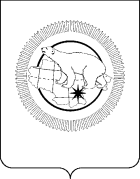 П Р И К А ЗВ целях обеспечения требований Распоряжения Губернатора Чукотского автономного округа от 16 марта 2020 года № 100-рг «О введении режима повышенной готовности»ПРИКАЗЫВАЮ:	1.	Обязать гражданских служащих и работников Департамента социальной политики Чукотского автономного округа осуществлять измерение температуры тела не менее двух раз в течение рабочего дня. При установлении повышенной температуры тела незамедлительно информировать непосредственного руководителя и принимать меры по самоизоляции на дому.	2. Назначить начальников структурных подразделений Департамента ответственными за обеспечение требования, предусмотренного пунктом 1 настоящего приказа.	3. Назначить лицом, ответственным за освобождение от работы гражданских служащих и работников Департамента в связи с повышенной температурой тела, Коновалову Татьяну Геннадьевну, начальника отдела дополнительного пенсионного обеспечения и государственной службы Департамента.	4. Начальникам Управлений, самостоятельных отделов Департамента:	4.1. временно ограничить личный прием граждан, пришедшим на личный прием, рекомендовать обращаться в письменной форме, разместить данную информацию на стендах, официальных сайтах.	4.2. обеспечить оптимальный режим рабочего (служебного) времени и времени отдыха гражданских служащих и работников, предусматривающий при наличии такой возможности следующие меры: гибкий график прибытия/убытия на рабочее (служебное) место, позволяющий избежать скопления гражданских служащих и работников в Департаменте; специальный режим посещения Департамента, предусматривающий использование в приоритетном порядке электронного документооборота и технические средства связи для обеспечения служебного взаимодействия и минимизацию доступа в Департамент, чья профессиональная деятельность не связана с исполнением функций Департамента; не допускать к работе гражданских служащих, работников с признаками респираторного заболевания, руководствуясь действующим законодательством; обязать отстранённого гражданского служащего, работника вызвать врача и по итогам проинформировать своего непосредственного руководителя о результатах, в дальнейшем в ежедневном режиме по возможности информировать о своём состоянии здоровья и местонахождении;соблюдать установленные требования к условиям труда, обеспечивая достаточную циркуляцию воздуха; гражданским служащим, работниками соблюдать правила гигиены на рабочем месте. 	4.3. применять дистанционный формат исполнения должностных обязанностей гражданских служащих и работников при подготовке документов в электронном виде при наличии соответствующих организационно-технических возможностей, включая соблюдение безопасности и наличие сетевого доступа к используемым в работе приложениям.	5. Отделу дополнительного пенсионного обеспечения и государственной службы Департамента (Коновалова Т.Г) организовать оформление отпуска сотрудникам Департамента, которые недавно вернулись из стран с повышенным риском заражения, для которых нет возможности организации дистанционный формат исполнения должностных обязанностей, с их согласия.	6. Назначить лицом, ответственным за организацию дистанционного формата исполнения должностных обязанностей, Антюфеева Дмитрия Сергеевича, ведущего инженера-программиста отдела программного и технического обеспечения Департамента.	7. Рекомендовать гражданским служащим, работникам: при планировании отпусков воздерживаться от посещения стран, где была выявлена новая коронавирусная инфекция (2019-nCoV); при появлении первых респираторных симптомов незамедлительно обратиться за медицинской помощью; посещавшим государства с неблагополучной эпидемиологической ситуацией сообщать о своём возвращении в Российскую Федерацию, месте, датах пребывания на указанных территориях, иную контактную информацию в Отдел дополнительного пенсионного обеспечения и государственной службы Департамента; следовать основным правилам гигиены.	8. Отделу дополнительного пенсионного обеспечения и государственной службы Департамента при поступлении запроса из территориального органа Федеральной службы по надзору в сфере защиты прав потребителей и благополучия человека незамедлительно представлять информацию о всех контактах заболевшего новой коронавирусной инфекцией (2019-nCoV) в связи с исполнением им трудовых (служебных) обязанностей, организовать проведение дезинфекции помещений, где находился заболевший. 	9. Контроль за исполнением настоящего приказа оставляю за собой.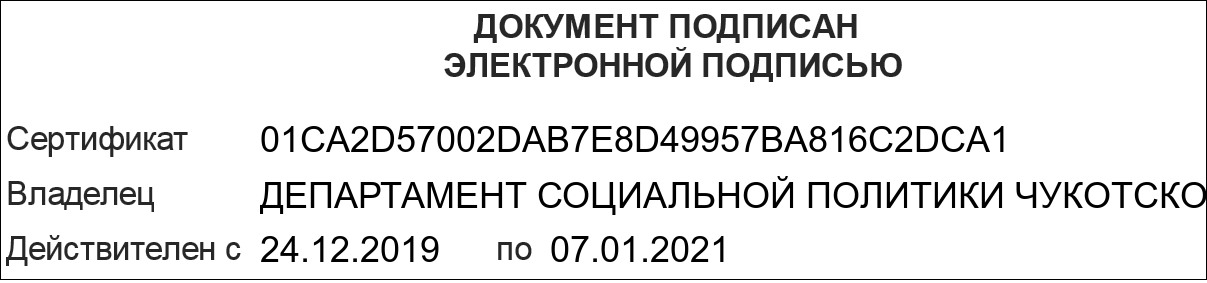 ДЕПАРТАМЕНТ  СОЦИАЛЬНОЙ  ПОЛИТИКИ  ЧУКОТСКОГО  АВТОНОМНОГО  ОКРУГАот 18 марта 2020 года№259г. АнадырьО введении режима повышенной готовности в связи с коронавирусом